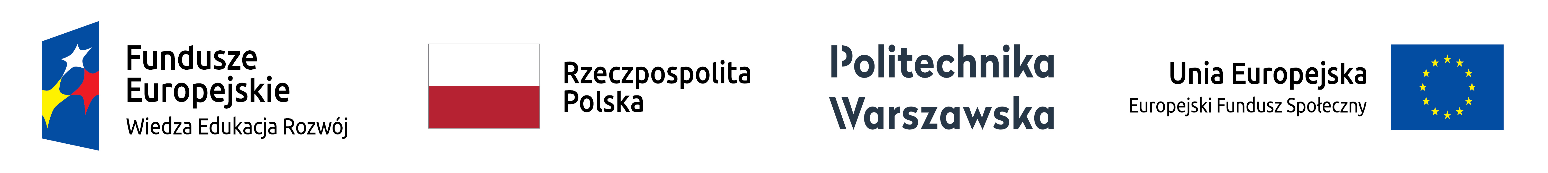 Załącznik nr 2 do Zaproszenia – Wykaz zrealizowanych usług…………………………………………………………………..………(pełna nazwa/firma, adres, NIP)reprezentowany przez:   ………………………………………………………………………..…(imię, nazwisko, stanowisko/podstawa do reprezentacji)WYKAZ  ZREALIZOWANYCH  USŁUGDotyczy postępowania pn. „Usługa polegająca na kompleksowej organizacji w celu zapewnienia udziału w zagranicznym kursie metodycznym z  języka angielskiego na Malcie  dla pracowników dydaktycznych” w ramach realizacji zadania nr 21 projektu „NERW PW Nauka – Edukacja – Rozwój – Współpraca” (Nr POWR.03.05.00-00-Z307/18), sygn. postępowania: SJO/ZP/32/2021Oświadczam, że: spełniam warunki udziału w postępowaniu określone przez Zamawiającego w Zaproszeniu do złożenia oferty; posiadam wymagane doświadczenie w organizacji uczestnictwa w metodycznym kursie językowym na Malcie wg poniższych danych:W załączeniu dowody potwierdzające należyte wykonanie ww. usług.............................................................................................                                                                                                                     (miejscowość, data, podpis(y))**Podpis(y) i pieczątka(i) imienna(e) osoby(osób) umocowanej(ych) do reprezentowania Wykonawcy zgodnie z:a) zapisami w dokumencie stwierdzającym status prawny Wykonawcy (osoby wskazane we właściwym rejestrze lub  Centralnej Ewidencji i Informacji o Działalności Gospodarczej RP) lubb) pełnomocnictwem wchodzącym w skład ofertyLp.Nazwa usługi wraz ze wskazaniem miejsca realizacji, liczby uczestników, długości trwania kursuTermin wykonania usługi(data rozpoczęcia, data zakończenia)Podmiot na rzecz którego wykonywano usługę123